VIRTUAL CAMP 2020PRAIRIE DIVISIONAPPLICATION FORMNote: Please complete and submit your application form to joy_elendu_nwosu@can.salvationarmy.org not later than July 17, 2020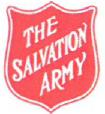 Personal InformationName: _________________________________________________________________                                              Surname   	               First Name                              D.O. B (mm/dd/yy):____________________________	Age:__________________Gender:_____________________________________	 Email:_________________________________________________________________________Home Phone:___________________________________________________________________Allergies:_______________________________________________________________________Ministry Unit:___________________________________________________________________FamilyParent(s) or Guardian(s) Names:FamilyRelationship:	Home Phone:FamilyHome Address:	Cell Phone:FamilyCity:                                       Province:                     Postal Code:	Work:FamilyEmail:Date Selection and Location           August 3 – 5           August 5 – 7           August 10 – 12           August 12 – 14           August 17 – 19           August 20Ministry Units in NW Ontario and MB outside of WinnipegMinistry Units in WinnipegNEC (Nipawin, Melfort, Disdale), PA, Yorkton, Meadow LakeSwift Current / Maple Creek, Moose Jaw, Regina, Weyburn/EstevanDivision Wide for TeensDivision Wide – Mom’s & Tot’s